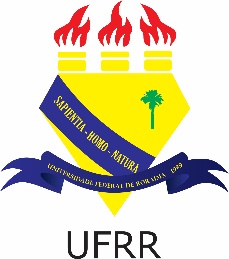 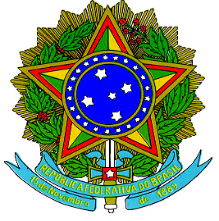 TERMO DE ADESÃO DE PESQUISADOR VOLUNTÁRIOPelo presente instrumento, de um lado a Universidade Federal de Roraima, neste ato denominada UFRR, representada pelo(a) seu/sua Pró- Reitor(a) de Pesquisa e Pós-Graduação, ________________________________________, e pelo(a) coordenador(a) do programa de pós-graduação ou núcleo de pesquisa, _______________________________, e do  outro lado __________________________________________, portador do CPF n° _________________ e do RG n°_________________, pesquisador(a) voluntário(a), residente e domiciliado à _______________________________________________, na cidade de ________________, neste ato denominado PESQUISADOR VOLUNTÁRIO, resolvem, com fundamento na Lei n° 9.608/98, de 18/02/98, e na Resolução nº XX/XXXX, de XX/XX/XXXX, celebrar o presente TERMO DE ADESÃO DE PESQUISADOR VOLUNTÁRIO, mediante seguintes cláusulas:CLÁUSULA PRIMEIRAO PESQUISADOR VOLUNTÁRIO atuará na UFRR, junto ao (programa de pós-graduação ou núcleo de pesquisa) supra citado, no período de ___/___/___ a ____/____/____, desenvolvendo as atividades no respectivo plano de trabalho, que, sob a forma de anexo, integra o presente Termo, observadas as normas institucionais vigentes.CLÁUSULA SEGUNDA As atividades desenvolvidas pelo PESQUISADOR VOLUNTÁRIO serão realizadas sem percebimento de contraprestação financeira ou de qualquer remuneração e não gerará vínculo empregatício com a UFRR, nem obrigações de natureza trabalhista, previdenciária ou afins.E, por estarem justas e acertadas, as partes firmam o presente TERMO DE ADESÃO, assinado em 3 (três) vias de igual teor.			Boa Vista, _____ de _______________ de _______ ._________________________________________________Pesquisador(a) Voluntário(a)________________________________________________________________Coordenador(a) do Programa de Pós-Graduação ou Núcleo de Pesquisa_________________________________________________Pró-Reitor(a) de Pesquisa e Pós-graduaçãoDECLARAÇÃO DE RECONHECIMENTO DE DIREITOS DE PROPRIEDADE INTELECTUALEu, _____ (nome), __(qualificação), portador do CPF nº _____________ e do RG nº _________________ como Pesquisador(a) Voluntário(a), declaro conhecer e comprometo-me a respeitar a legislação federal, estadual e interna da Universidade Federal do Roraima sobre direitos de Propriedade Intelectual gerados a partir do projeto de pesquisa intitulado ________________________________________, obrigando-me a:1 - comunicar à coordenação do ___ (Programa de Pós-graduação ou Núcleo de Pesquisa) ao qual estou vinculado(a) e à Pró-Reitoria de Pesquisa e Pós-Graduação o desenvolvimento de criações suscetíveis de proteção legal antes de tomar qualquer iniciativa de divulgação dos resultados.2 - comunicar ao ___ (Programa de Pós-graduação ou Núcleo de Pesquisa) ao qual estou vinculado(a), parcerias, vínculos e outras relações com a qualquer outra instituição pública ou privada com fins acadêmicos ou empregatícios. 3- reconhecer a Universidade Federal de Roraima como detentora de direitos patrimoniais sobre a propriedade intelectual gerada no projeto supra citado e a ele relacionada, assegurando-me o direito de figurar como autor(a)/inventor(a). 4 - autorizar a Universidade Federal de Roraima a realizar os atos necessários à proteção e exploração da propriedade intelectual gerada, bem como fornecer todas as informações e documentos necessários em tempo hábil. 5 - concordar com a porcentagem de participação, a título de incentivo, prevista nas legislações em vigor, sobre os dividendos oriundos da exploração da propriedade intelectual gerada.6 - indicar minha vinculação ao ___ (Programa de Pós-graduação ou Núcleo de Pesquisa) da Universidade Federal de Roraima em todas as publicações de resultados científicos obtidos e nos trabalhos divulgados em qualquer forma e meio.Boa Vista. ______ de ____________ de ________.__________________________________________Assinatura do pesquisador voluntárioNome por extenso